							    Meridian Agencies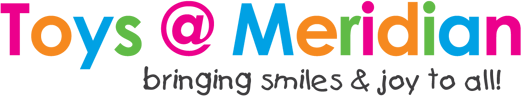 							    Ravensthorpe Licensed Post Office							    67 Morgans Street							    Ravensthorpe WA  6346									    Phone: 08 9838 1276RAVENSTHORPE DISTRICT HIGH SCHOOL2021 Stationery Requirements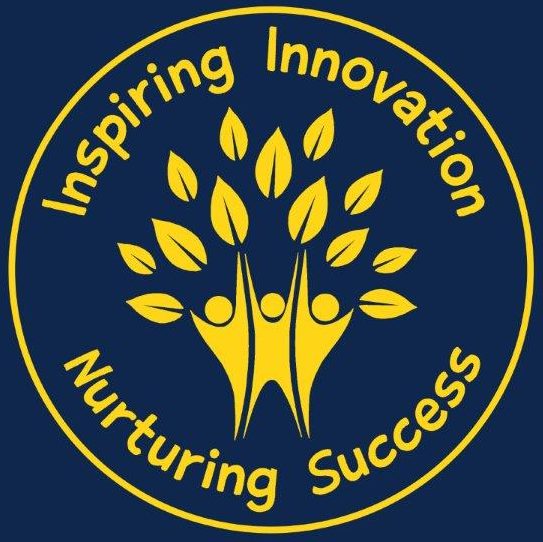 YEAR PRE-PRIMARYThe attached order form lists items selected by your school, as being required for the 2021 school years curriculum. Please order online before Friday 18th December 2020 to have your order completed before Christmas.For a fast, simple and secure way to place your order visit www.toysmeridian.com.au and follow these easy stepsLog onto the toysmeridian.com.au site and go to the Back to School tabRun the curser over the sub category Ravensthorpe District High School Booklist then select your child’s year from the drop down box.Browse the items listed and add, change the quantities to the amount you require and add to cart.Once you have finished, you can review your cart and submit your orderEnter your delivery and payment detailsNote: you will have two options Pick up from Ravensthorpe Post Office or Signature on Delivery, via Australia Post for $9.20An order confirmation will be sent to your email addressWhen your order is complete you will be advised through emailPLEASE ORDER BEFORE THE 31ST DECEMBER 2020 TO ENSURE YOUR STATIONERY IS READY FOR DELIVERY BEFORE SCHOOL COMMENCESPlease refer to www.toysmeridian.com.au for all terms and conditionsRAVENSTHORPE DISTRICT HIGH SCHOOLRAVENSTHORPE DISTRICT HIGH SCHOOLNAME:YEAR PRE-PRIMARYYEAR PRE-PRIMARY2020 STUDENT STATIONERY RECOMMENDATIONS2020 STUDENT STATIONERY RECOMMENDATIONSItemQuantityEachTotalUhu Lge 40gm Glue Stick22.99Faber-Castell Junior Triangle Grip Coloured Pencils14.80Faber-Castell Triangular Lead Pencil20.55Crayola Crayon Assorted Colours 12 pack12.50Packet of Textas12.35Packet of Highlighters14.35Sovereign A3 Insert Cover Black Display Book17.99Scrap Book Olympic A3 64 Page 41.60$PERSONAL ITEMS FOR STUDENTS USE, PARENT / GUARDIAN TO SUPPLY:PERSONAL ITEMS FOR STUDENTS USE, PARENT / GUARDIAN TO SUPPLY:PERSONAL ITEMS FOR STUDENTS USE, PARENT / GUARDIAN TO SUPPLY:PERSONAL ITEMS FOR STUDENTS USE, PARENT / GUARDIAN TO SUPPLY:PERSONAL ITEMS FOR STUDENTS USE, PARENT / GUARDIAN TO SUPPLY:1 x School Hat1 x School Homework Folder (Available for purchase from School Reception)1 x School Homework Folder (Available for purchase from School Reception)1 x School Homework Folder (Available for purchase from School Reception)1 x School Homework Folder (Available for purchase from School Reception)1 x Water Bottle1 x Library Bag (Fabric)PLEASE MARK ALL ITEMS CLEARLY WITH YOUR CHILD'S NAMEPLEASE MARK ALL ITEMS CLEARLY WITH YOUR CHILD'S NAMEPLEASE MARK ALL ITEMS CLEARLY WITH YOUR CHILD'S NAMEPLEASE MARK ALL ITEMS CLEARLY WITH YOUR CHILD'S NAMEPLEASE MARK ALL ITEMS CLEARLY WITH YOUR CHILD'S NAME